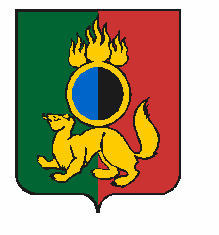 АДМИНИСТРАЦИЯ ГОРОДСКОГО ОКРУГА ПЕРВОУРАЛЬСКПОСТАНОВЛЕНИЕг. ПервоуральскОб отмене ограничительных мерВ соответствии с федеральным законом от 30 марта 1999 года № 52-ФЗ «О санитарно-эпидемиологическом благополучии населения», санитарно-эпидемиологическими правилами  СП 3.1.2.3117-13 «Профилактика гриппа и других острых респираторных вирусных инфекций», предложением Главного государственного санитарного врача по городу Первоуральск, Шалинскому, Нижнесергинскому районам и городу Ревда                                             от 25 февраля 2019 года и, в связи со снижением показателя заболеваемости гриппом и острыми респираторными вирусными инфекциями                               (далее – ОРВИ)  до уровня эпидемического порога, Администрация городского округа Первоуральск ПОСТАНОВЛЕТ:Отменить ограничения на проведение массовых мероприятий                в городском округе Первоуральск с 25 февраля 2019 года.2. Опубликовать настоящее постановление в газете «Вечерний Первоуральск» и разместить на сайте городского округа Первоуральск.3. Контроль за исполнением настоящего  постановления возложить на заместителя Главы Администрации городского округа Первоуральск по управлению социальной сферой Васильеву Л.В. Глава городского округа Первоуральск  					И.В. Кабец25.02.2019№288